Interpreting bar chartsLook at the bar chart and answer the questions to go with it. 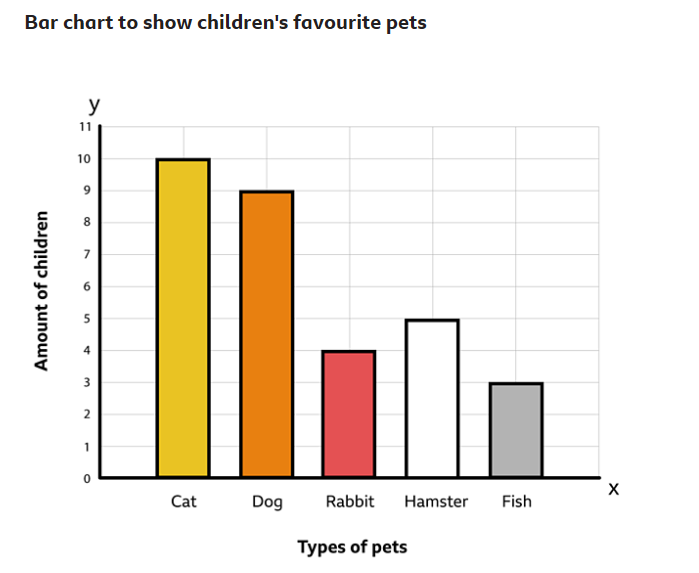 How many children chose a cat as their favourite pet?How many more children chose a dog than a fish?Which pet was the most favourite? Which pet was the least favourite? 